Fiche d’inscription stage poussinLe 19 avril 2022  A ROANNENom du club : Responsable :Retour avant le mardi 12/04/22. Prévoir le pique-nique.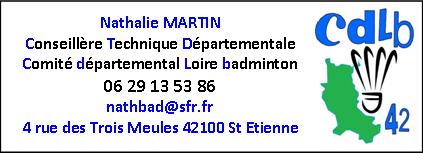 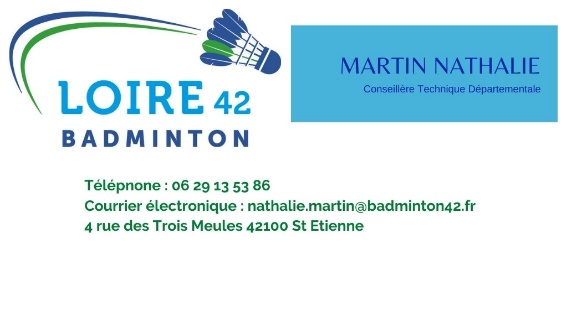 NOMPRENOMCatégorie